Det evangelisk-lutherske kirkesamfunnTelemark menighet  						 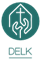 "Menighetsstyre"REFERAT FRA MENIGHETSSTYREMØTE 18.01.2022EMNE:	Møte nr. 1/22	Sak 01/22 – 07/22MEDL.:	Leder Terje Martin Sletten, Prest Fred Arve Fahre, Eva Bjørntvedt, Helene F.-Kaasa, Inger-Mari Nomme, Øystein Semb, vara Knut Hvale og Grethe M. Minnesjord (menighetssekretær).  FORFALL:	IngenKOPI 	Alle medlemmene av menighetsstyret og eldsterådet. Torgeir Døvik, Skauen Kristelige skole v/rektor, skolestyret v/skolestyreleder, Skauen kristelige barnehage v/ barnehagestyrer og styreleder, Ole Gunnar Foss. STED/TID:	Kirkestua - Skauen kirke 18.01.2022INNKALT AV:	Terje Martin Sletten REFERENT:	Grethe Marie Minnesjord---------------------------------------------------------------------------------------------------------------ANSVAR/SAKSBEHANDLINGAndaktsholder: Terje Martin Sletten	SAK 01/22 	Konstituering Vi konstituerte MS og kom til enighet om dette:Leder Terje Martin Sletten: 22-23-24-25Eva Bjørntvedt: 22-23-24-25Helene Fahre-Kaasa: 22-23Nestleder for ett år Inger-Mari Nomme: 22-23-24Øystein Semb: 22-23-24Knut Hvale, vara: 22-23Fred Arve Fahre: FastGrethe Marie Minnesjord: Fast sekretær som menighetssekretær SAK 02/22	Møteplan for 2022 Hyppighet, møtedager, klokkeslett, varighet mv. MS-møter vil foregå på tirsdager Kl.18-20. Disse datoer ble satt opp for våren 2022:15.2. 15.3. 19.4. 24.5.SAK 03/22	Tanker og refleksjoner om arbeidet i menighetsstyret Vi hadde en runde rundt bordet der alle fikk dele tanker, fokusområder og ideer, viktig og mindre viktige.Saker til MS fra menighetens medlemmer bør meldes til Terje eller Grethe på e-post. MS bør ha et formøte mellom leder, ER-representant og menighetssekretær. MS bør fordele ansvarsområder mellom medlemmer.SAK 04/22	Drøfting av møteform og møtestruktur Saksforberedelser / saksunderlag, fysiske og/eller digitale møter, hastesaker mellom avtalte møter osv.Fysiske møter foretrekkes, Teams brukes ved behov. Ved hastesaker kommuniseres det via e-post. MS fordeler saker mellom medlemmene slik at sakene kan forberedes i forkant av MS-møter.SAK 05/22	Behov for opplæring i styrearbeidTerje planlegger opplæring i styrearbeid. Det undersøkes om det bør tegnes styreforsikring i MS.SAK 06/22	Formell registrering av styret i Brønnøysundregistrene		Kasserer kontaktes.SAK 07/22	Aktuelle saker Innspill – vi starter på en liste og vurderer «årshjul».Inger-Mari Nomme 			Eva Kløw Bjørntvedt 		Helene Fahre Kaasa      Nestleder 				     Styremedlem 			      Styremedlem Øystein Semb 			   Fred Arve Fahre 			       Knut Hvale  Styremedlem 			     Styremedlem                                  Varamedlem Grethe Marie Minnesjord 							   Terje M Sletten    Menighetssekretær                                                                                     Styreleder